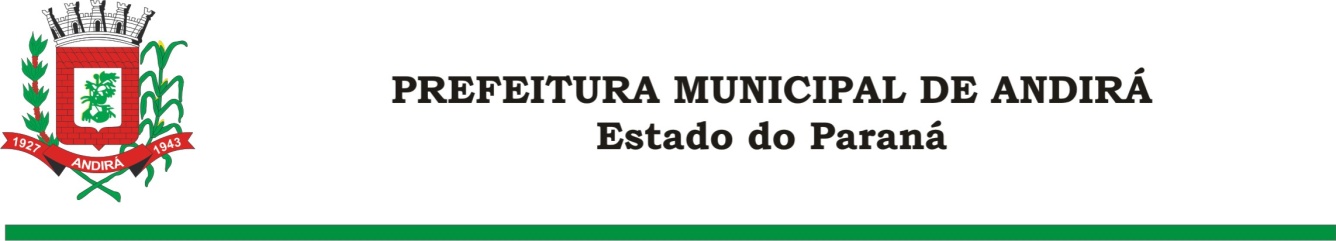 PORTARIA Nº. 15.626 DE 09 DE DEZEMBRO DE 2021IONE ELISABETH ALVES ABIB, Prefeita Municipal de Andirá, Estado do Paraná, usando das atribuições que lhe são conferidas por lei e,			CONSIDERANDO a Portaria 14.731 de 08 de fevereiro de 2021, a qual interrompeu, a partir do dia 08 de fevereiro de 2021, o período de férias do Servidor APARECIDO OSVALDO MORETO,           R E S O L V E:      Art. 1º Conceder 09 dias remanescentes das férias, a partir do dia 16 de dezembro de 2021, ao Servidor Público Municipal, APARECIDO OSVALDO MORETO, ocupante do cargo de MOTORISTA ESCOLAR/AMBULANCIA. O Servidor atualmente está lotado na Secretaria Municipal de Educação. Art. 2°- Esta Portaria entra em vigor na data de sua publicação.Art. 3º- Ficam revogadas as disposições em contrário.Paço Municipal Bráulio Barbosa Ferraz, Município de Andirá, Estado do Paraná, em 09 de dezembro de 2021, 78º da Emancipação Política.IONE ELISABETH ALVES ABIBPREFEITA MUNICIPAL